     KАРАР                                                                                   РЕШЕНИЕОб установлении земельного налогаВ соответствии с Налоговым Кодексом Российской Федерации Совет сельского поселения Кожай-Семеновский сельсовет муниципального района Миякинский  район Республики Башкортостанрешил:  1. Ввести на территории сельского поселения Кожай-Семеновский сельсовет муниципального района Миякинский район Республики Башкортостан земельный налог, установить порядок и сроки уплаты налога за земли, находящиеся в пределах границ сельского поселения Кожай-Семеновский сельсовет муниципального района Миякинский район Республики Башкортостан.	2.Установить налоговые ставки земельного налога  в размере:	2.1. 0,3 процента от кадастровой стоимости земельного участка в отношении земельных участков:	-отнесенных к землям сельскохозяйственного назначения или к землям в составе зон сельскохозяйственного использования в населенных пунктах и используемых для сельскохозяйственного производства;	-занятых жилищным фондом и объектами инженерной инфраструктуры жилищно-коммунального комплекса  (за исключением доли в праве на земель участок, приходящейся на объект, не относящийся к жилищному фонду и к объектам инженерной инфраструктуры жилищно-коммунального комплекса) или приобретенных (предоставленных) для жилищного строительства;	-приобретенных (предоставленных) для личного подсобного хозяйства, садоводства, огородничества или животноводства, а также дачного хозяйства.2.2. 0,2 процента  от кадастровой стоимости земельного участка в отношении земельных участков бюджетных, автономных и казенных учреждений, созданных Республикой Башкортостан и муниципальными образованиями муниципального района Миякинский район Республики Башкортостан, финансовое обеспечение деятельности которых осуществляется за счет средств соответствующих бюджетов, предоставленных для непосредственного выполнения возложенных на эти учреждения функций.2.3. 1,5 процента в отношении прочих земельных участков.3. Отчетными периодами для налогоплательщиков – организаций и физических лиц, являющихся индивидуальными предпринимателями, установить первый квартал, второй квартал, третий квартал  календарного года.Установить для   налогоплательщиков - организаций  и  физических  лиц,  являющихся индивидуальными  предпринимателями, сроки уплаты авансовых платежей не позднее последнего числа месяца, следующего за истекшим  отчетным периодом, исчисленных по истечении первого, второго и третьего квартала текущего налогового периода как одна четвертая соответствующей налоговой ставки процентной доли кадастровой стоимости земельного участка по состоянию на 1 января года, являющегося налоговым периодом.Установить по итогам налогового периода налогоплательщиками – организациями и физическими лицами, являющимися индивидуальными предпринимателями уплачивается до 1 февраля года, следующего за истекшим налоговым периодом. Сумма налога, определяемая как разница между суммой налога, исчисленная по ставкам, предусмотренным пунктом 2 настоящего решения, и суммами подлежащих уплате в течение налогового периода авансовых платежей по налогу.Налог подлежит уплате налогоплательщиками - физическими лицами в срок не позднее 1 октября года, следующего за истекшим налоговым периодом. Налогоплательщик вправе исполнить обязанность по уплате налога досрочно.5.Освободить от уплаты земельного налога следующие категории налогоплательщиков:-  участников и инвалидов Великой Отечественной войны,       - детских оздоровительных учреждений, в отношении земельных участков, используемых исключительно для отдыха и оздоровления детей.6. Настоящее решение обнародовать путем размещения на информационных стендах в общественных местах, в здании администрации сельского поселения не позднее 30 ноября 2015 года7. Настоящее решение вступает в силу с 1 января 2016 года.8. Признать утратившим силу Решение сельского поселения от                                      «20» ноября 2006 года № 108 «Об установлении земельного налога».Председатель Совета сельского поселенияКожай-Семеновский сельсовет Муниципального района Миякинский  район Республики Башкортостан   					Р.А. Каримов           с. Кожай-Семеновка28.10.2015 г.№ 18     Башkортостан РеспубликаhыМиeкe районы муниципаль районыныn Кожай-Семеновка ауыл советы ауыл билeмehе СоветыСовет  урамы, 61 Кожай-Семеновка ауылы Миeкe районы Башkортостан Республикаhы 45208,тел. 2-68-10, факс 2-68-20 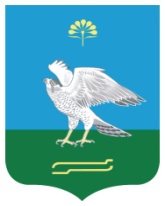 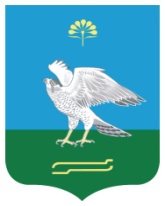 Республика БашкортостанСовет сельского поселения Кожай-Семеновский сельсовет муниципального района Миякинский район ул. Советская, 61 с. Кожай-Семеновка, Миякинский район Республика Башкортостан 452087тел. 2-68-10, факс 2-68-20